WOJEWÓDZKI URZĄD PRACY W OPOLU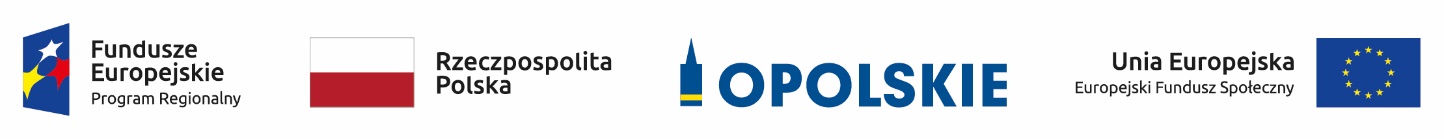 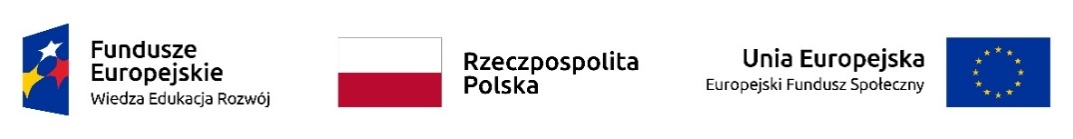 UMOWA  NR …………………….na świadczenie usług warsztatowych w zakresie serwisu i napraw środków transportu Wojewódzkiego Urzędu Pracy w Opolu.Zawarta w dniu ………….  w Opolu pomiędzy:Województwem Opolskim ul. Piastowska 14, 45 - 082 Opole, NIP: 754-30-77-565 - Wojewódzkim Urzędem Pracy w Opolu ul. Głogowska 25c, 45-315 Opole, reprezentowanym przez:Pana Jacka Suskiego - Dyrektora zwanym w dalszej części Umowy Zamawiającyma……………………………………………………………………………………….NIP ………………….reprezentowanym przez: Pana/Panią ………………… – Prezesazwanym w dalszej części Umowy Wykonawcą.W wyniku dokonania przez Zamawiającego wyboru Wykonawcy w trybie art. 4 pkt. 8 ustawy Prawo Zamówień Publicznych z dnia 29 stycznia 2004r. (Dz. U. z 2017, poz. 1579 ze zm.), Strony zawierają Umowę następującej treści:§ 1Przedmiotem Umowy jest świadczenie usług warsztatowych w zakresie serwisu i napraw środków transportu Wojewódzkiego Urzędu Pracy Opolu w zakresie:określonym w ofercie Wykonawcy – zgodnie z zapytaniem cenowym,napraw pozostałych - wynikłych w toku bieżącej eksploatacji samochodów. Świadczenie usług warsztatowych, o których mowa w ust. 1 obejmować będzie trzy              następujące samochody służbowe Wojewódzkiego Urzędu Pracy w Opolu o n/w                  parametrach technicznych:§ 2Zamawiający zleca, a Wykonawca zobowiązuje się do wykonywania usług warsztatowych w zakresie serwisu, w tym w szczególności:okresowe  obowiązkowe przeglądy techniczne, naprawy wynikające z przeglądów technicznych,naprawy powstałe w wyniku awarii,naprawy blacharskie i lakiernicze,serwis instalacji, urządzeń elektrycznych i elektronicznych pojazdów, wraz z wymianą zużytych akumulatorów, serwis klimatyzacji,serwis ogumienia,sprzedaż materiałów eksploatacyjnych,naprawy pozostałe - wynikłe w toku bieżącej eksploatacji samochodów.Zamawiający zastrzega sobie prawo do zmiany w wykazie samochodów, o którym mowa        w § 1 ust. 2 - w tym do zmiany ilości i/lub marki  samochodów objętych przeglądami                        i naprawami. Zmiany powyższe nie naruszą pozostałych  postanowień Umowy i zostaną wprowadzone w formie pisemnego  aneksu.Wykonawca oświadcza, że posiada wymagane uprawnienia do wykonywania prac                określonych w Umowie, a także odpowiednią wiedzę, doświadczenie w tym zakresie                   i zobowiązuje się do wykonywania przedmiotu Umowy zgodnie ze sztuką i wiedzą                           techniczną.Samochody służbowe, o których mowa w § 1 ust. 2 będą naprawiane oraz  poddawane                przeglądom w warsztacie /stacji obsługi/ Wykonawcy mieszczącym się w …………………… tel. ………………… .§ 3Przeglądy techniczne samochodów, o których mowa w § 1 ust 2, w okresie trwania Umowy będą wykonywane zgodnie z częstotliwością i zakresem wynikającym z „Warunków eksploatacji i przeglądów okresowych” określonym przez producenta samochodu, z wyłączeniem samochodu marki Toyota Corolla, nr rejestracyjny OP 9514G, o którym mowa w § 4.Zakres napraw dla każdego pojazdu, o którym mowa w § 1 ust.2 będzie każdorazowo uzgadniany w formie ustnej lub pisemnej (poczta elektroniczna) z pracownikiem Zamawiającego - z zastrzeżeniem ust.3.W przypadku każdej naprawy lub serwisu samochodów wymienionych w § 1 ust 2,        Wykonawca zobowiązany jest uzgodnić szacunkowy koszt usługi z Przedstawicielem Zamawiającego, o którym mowa w § 5 pkt. 1. Dopuszcza się uzgodnienia telefoniczne lub wymianę korespondencji pocztą elektroniczną.Naprawa lub serwis, o których mowa w ust. 3 może nastąpić wyłącznie po uprzednim              zaakceptowaniu szacunkowych kosztów usługi przez Zamawiającego.Z zakresu Umowy wyłączone zostają wszystkie naprawy powstałe w wyniku zdarzeń               drogowych dla samochodów, o których mowa w § 1 ust. 2, a które objęte są                                 odpowiedzialnością wynikającą z polisy ubezpieczyciela.    § 4Przegląd techniczny samochodu marki Toyota Corolla nr rejestracyjny OP 9514G objętego gwarancją producenta do dnia 11.12.2019r. z limitem przebiegu 100 tys. km, będzie wykonywany zgodnie z wymogami i zaleceniami producenta, szczegółowo określonymi w „Serwis     i Gwarancja” oraz „podręczniku użytkowania” - w zależności od rodzaju świadczonej usługi.W ramach obowiązującej gwarancji, o której mowa w ust. 1 na samochód marki Toyota Corolla części zamienne, akcesoria bądź materiały eksploatacyjne (m.in. olej silnikowy, płyn chłodzący, filtry), wymieniane z uwagi na naturalne zużycie jak i bieżące naprawy będą wyłącznie oryginalnymi produktami – częściami marki Toyota.Wykonawca zobowiązuje się do wydawania i udostępniania na każde żądanie Zamawiającego wszelkich dokumentów – wraz z datami i zakresem wykonanych czynności przeglądowych oraz wyszczególnieniem wymienionych bądź naprawionych podzespołów/części samochodu marki Toyota Corolla, objętego gwarancją producenta, o której mowa w ust. 1.Dokument, o którym mowa w ust. 3 powinien być każdorazowo dołączany do faktury.§ 5Strony niniejszej Umowy ustalają n/w osoby do bieżących  kontaktów w sprawie realizacji Umowy tj.: ze strony Zamawiającego: Kierownik Wydziału Administracyjnego - Pani Jolanta Krupińska, tel. /77/ 44 16 707,ze strony Wykonawcy: Pan/Pani …………………………………………. .§ 6 Wykonawca zobowiązuje się do: stosowania przy przeglądach i naprawach fabrycznie nowych części zamiennych                     spełniających odpowiednie normy techniczne, dopuszczonych do montażu w danym                  samochodzie i zgodnie z instrukcjami obsługi poszczególnych środków transportowych,                  o których mowa w § 1 ust. 2, z wyłączeniem samochodu marki Toyota Corolla – którego przeglądy i naprawy realizowane są wg zasad i trybu określonego w § 4.stosowania specjalistycznych urządzeń pomiarowo – diagnostycznych zalecanych przez producentów samochodów,wykonywania podstawowych usług serwisowych oraz typowych napraw i usług                       serwisowych wg cen roboczogodziny określonej w złożonej ofercie,wykonywania wszystkich innych niż określone w ofercie napraw i usług zleconych przez Zamawiającego i rozliczenia ich kosztów z zastosowaniem stawki roboczogodziny                     określonej w ofercie tj. …….……. (słownie: …………………..………………………..) za                1/roboczogodzinę oraz rabatu określonego w § 9 ust. 2 niniejszej Umowy,wystawiania faktury VAT obejmującej ilość roboczogodzin oraz wykaz wszystkich                wykonywanych czynności i użytych części i materiałów eksploatacyjnych do wykonania                  naprawy lub przeglądu oraz informacji o wysokości udzielonego rabatu.§ 7Wykonawca oświadcza, że wszystkie materiały eksploatacyjne oraz części zamienne              stosowane przy przeglądach i naprawach będą wolne od wad technicznych i prawnych. W razie użycia materiałów eksploatacyjnych lub części zamiennych wadliwych,                    Wykonawca dokona na swój koszt wymiany na materiały lub części wolne od wad  -                  w terminie 5 dni od daty powiadomienia Zamawiającego otrzymanego w formie pisemnej lub drogą elektroniczną.Wykonawca udziela 12-miesięcznej gwarancji na wykonane usługi, a na zastosowane          części  zamienne i materiały eksploatacyjne zgodnie z gwarancją przewidzianą przez ich producenta.  Bieg terminu gwarancji rozpoczyna się od dnia odbioru samochodu przez Zamawiającego.Zamawiający może zgłaszać wady materiałów eksploatacyjnych lub części zamiennych                                                     w terminie 1 miesiąca od dnia ich stwierdzenia. Wszelkie koszty związane ze świadczeniem gwarancyjnym obciążają Wykonawcę. Niezależnie od uprawnień z tytułu gwarancji Zamawiającemu przysługują wobec                 Wykonawcy uprawnienia z tytułu rękojmi.Wykonawca odpowiada za należyte zabezpieczenie samochodów przekazanych                      do napraw i przeglądów oraz za wyrządzone szkody.§ 81. Wykonawca zapewnia naprawę pojazdów w terminie do 3-ch dni roboczych od  zgłoszenia, natomiast w przypadku napraw blacharsko-lakierniczych do 14 dni roboczych.            Czas naprawy może ulec wydłużeniu ze względu na uzgodnienia, o których mowa w § 3 ust. 3 - 4.2. Wykonawca zapewnia wykonanie przeglądu technicznego w ciągu 1-go dnia roboczego.§ 9Wykonawca otrzymuje wynagrodzenie tylko za wykonane usługi, wyliczone według cen zawartych w ofercie. Wykonawca udziela Zamawiającemu …….… rabatu od cen zawartych w cenniku                  Wykonawcy na materiały i części wykorzystane do usługi nie wymienione w ofercie.Wskazane w ofercie ceny nie będą podlegały zmianom w trakcie realizacji Umowy,                    z wyłączeniem sytuacji, o której mowa w ust. 11.Wartość wynagrodzenia Wykonawcy z tytułu realizacji niniejszej Umowy uwzględnia wszystkie koszty związane z wykonaniem przedmiotu Umowy. Wynagrodzenie będzie płatne przelewem na konto Wykonawcy ……………………………………….............      w ciągu 14 dni od daty otrzymania prawidłowo wystawionej faktury przez Wykonawcę na płatnika, którym jest: Wojewódzki Urząd Pracy w Opolu. Wykonawca wystawi fakturę każdorazowo niezwłocznie po wykonaniu usługi.W związku z tym, że Stroną niniejszej Umowy jest Województwo Opolskie, a świadczenia objęte Umową są realizowane przez Wykonawcę na rzecz Wojewódzkiego Urzędu Pracy w Opolu jako wojewódzkiej samorządowej jednostki organizacyjnej Województwa                Opolskiego, w fakturach VAT Wykonawca zobowiązany jest zamieszczać następujące         dane:Nabywca: Województwo Opolskie ul. Piastowska 14, 45-082 Opole, NIP 7543077565Odbiorca: Wojewódzki Urząd Pracy w Opolu ul. Głogowska 25 c, 45-315 OpoleWynagrodzenie Wykonawcy będzie współfinansowane ze środków Europejskiego 
Funduszu Społecznego w ramach Pomocy Technicznej RPO WO 2014 – 2020 
i PO WER 2014 – 2020, oraz ze środków budżetu podstawowego jednostki.Za dzień zapłaty uznaje się datę obciążenia rachunku Zamawiającego.Wykonawcy od faktur niezapłaconych w terminie określonym zgodnie z ust. 4 przysługują odsetki ustawowe.Wykonawca uwzględnia w cenie roboczogodziny wszelkie koszty wynikające z wymagań Umowy jak i przepisów prawa - na podstawie własnych kalkulacji i szacunków.W przypadku zmiany procentowej stawki podatku VAT, ceny zawarte w ofercie,  zostaną odpowiednio dostosowane  bez  aneksu do niniejszej Umowy.Przelew praw (cesja), w tym wierzytelności lub przeniesienie obowiązków Wykonawcy, wynikających z niniejszej Umowy wymaga pod rygorem nieważności uprzedniej pisemnej zgody Zamawiającego (art. 509 KC).§ 10Umowa została zawarta na czas określony od dnia 01.01.2019r. do dnia 31.12.2020r.        Każdej ze Stron przysługuje prawo rozwiązania Umowy z zachowaniem 1-miesięcznego okresu wypowiedzenia ze skutkiem prawnym rozwiązania Umowy na ostatni dzień miesiąca.Zamawiającemu przysługuje prawo odstąpienia od Umowy, gdy:wykonawca nie rozpoczął wykonywania usługi pomimo pisemnego zgłoszenia                        przez Zamawiającego konieczności realizacji usługi w formie, o której mowa w § 3 ust. 2 - zgodnie z terminami określonymi w § 8,wykonawca przerwał z przyczyn leżących po stronie Wykonawcy realizację przedmiotu  Umowy,wystąpi istotna zmiana okoliczności powodująca, że wykonanie Umowy nie leży  w interesie publicznym, czego nie można było przewidzieć w chwili zawarcia Umowy –     odstąpienie od Umowy w tym przypadku może nastąpić w terminie 30 dni od powzięcia    wiadomości o powyższych okolicznościach. W takim wypadku Wykonawca może żądać     jedynie wynagrodzenia należnego mu z tytułu wykonania części Umowy.wykonawca realizuje usługi przewidziane niniejszą Umową w sposób niezgodny                           z opisem przedmiotu zamówienia lub niniejszą Umową, w wyniku wszczętego postępowania egzekucyjnego nastąpi zajęcie majątku Wykonawcy lub jego znacznej części.w użytych materiałach eksploatacyjnych lub częściach zamiennych wystąpią wady               techniczne lub prawne, Odstąpienie od Umowy, o którym mowa w ust. 3, powinno nastąpić w formie pisemnej pod rygorem nieważności takiego oświadczenia i musi nastąpić w terminie do 30 dni od             daty wystąpienia okoliczności będących podstawą do odstąpienia.§ 11W przypadku nienależytego wykonania przeglądu lub naprawy Zamawiający w formie pisemnej (poczta elektroniczna) powiadomi o tym Wykonawcę, który po uznaniu reklamacji zobowiązuje się do dokonania ponownego przeglądu lub naprawy na własny koszt w terminie określonym przez Zamawiającego.§ 12Wykonawca  zapłaci Zamawiającemu karę umowną:za opóźnienie w rozpoczęciu lub wykonaniu przedmiotu Umowy - w wysokości 0,2%                  wynagrodzenia brutto za daną usługę, za każdy dzień opóźnienia,za rozwiązanie Umowy z przyczyn zależnych od Wykonawcy - w wysokości 500 zł       (słownie pięćset złotych), za wyjątkiem sytuacji, gdy przyczyną rozwiązania Umowy jest zaprzestanie działalności.2. Zamawiający zapłaci Wykonawcy kary umowne:za opóźnienie w odbiorze przedmiotu Umowy w wysokości 0,2% wynagrodzenia brutto za           daną usługę,  za każdy dzień opóźnienia, licząc od następnego dnia po terminie, w którym             odbiór miał być zakończony,za rozwiązanie Umowy z przyczyn zależnych od Zamawiającego z zastrzeżeniem                 § 10 ust. 3 lit. c, w wysokości 500 zł (słownie: pięćset złotych 00/100). 3. Strony zastrzegają sobie prawo do żądania odszkodowania na zasadach ogólnych, o ile wartość faktycznie poniesionych szkód przekracza wysokość kar umownych. 4. Zamawiający ma prawo potrącić kary umowne z otrzymanych od Wykonawcy faktur VAT, na co Wykonawca wyraża zgodę.§ 13W sprawach nie uregulowanych niniejszą Umową stosuje się przepisy Kodeksu cywilnego oraz inne przepisy powszechnie obowiązujące.Wszelkie zmiany niniejszej Umowy wymagają formy pisemnej w postaci aneksu pod        rygorem nieważności, z  wyjątkiem przypadku o którym mowa § 9 ust. 11.Umowę niniejszą sporządzono w 3-ech jednobrzmiących egzemplarzach, 1 egzemplarz dla Wykonawcy i 2 egzemplarze dla Zamawiającego.Integralną część Umowy stanowi załącznik:- Oferta Wykonawcy.ZAMAWIAJĄCY:                        				                           		 WYKONAWCA:MARKAROKPROD.NUMER REJESTRA-CYJNYDATA REJESTRACJIRODZAJ PALIWAPOJ. BAKUDANE SILNIKAPRZEBIEGStan na dzień 29.10.2018r.MARKAROKPROD.NUMER REJESTRA-CYJNYDATA REJESTRACJIRODZAJ PALIWAPOJ. BAKUDANE SILNIKAPRZEBIEGStan na dzień 29.10.2018r.TOYOTA COROLLA (objęty gwarancją producenta do dnia11.12.2019r. z limitem przebiegu 100 tys. km)2016OP 9514G09.12.2016r.95Pb551598,00 cm297,00 kW44.178 kmWV JETTA2014OP 7748E 14.11.2014r.95Pb551390,00 cm2118,00 kW69.431 kmTOYOTA AVENSIS2007OP 6950312.06.2008r.95Pb601988,00 cm2108,00 kW 221.481  km